     «Музыкально-спортивное развлечение»,посвящённое «Дню защиты детей и первому дню лета».Воспитатель:Доброе утро мальчишки и девчонки! Какое сегодня число?Кто знает?Дети:1 июня, первый день лета.                                                         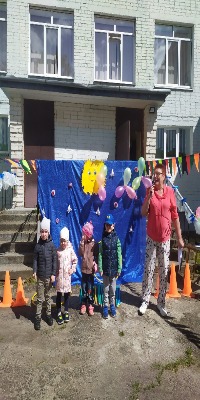 Ребёнок:1.От чего так много света? От чего нам так тепло? 2.Оттого, что это летоНа всё лето к нам пришло!3.Первый день цветного лета,Вместе нас собрал друзья!4.Праздник солнца, праздник света,Праздник счастья и добра! Воспитатель:Сегодня первый день лета и к тому же праздник «День защиты детей». В этот день все люди земли показывают своё стремление защитить детей от ужасов войны, от голода,болезней  и стремятся сделать так, чтобы  дети на всей земле  были счастливы!Без улыбки просто не прожить,Пусть улыбка на лице всё слаще,Чтобы жить счастливо, не тужить,Улыбаться надо всем и чаще!(Дети поют песню В. Шаинского «Улыбка» )Дети: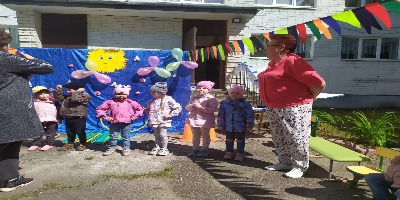 1.Весёлое лето, звенят голосаИ детские песни летят в небеса.2.В лугах ароматных пестреют цветыВесёлое лето, всем дорого ты!  3.Мы встречаем праздник лета,Праздник солнца, праздник света!4.Солнце, солнце, жарче  грей-Будет праздник веселей!Воспитатель:Ребята, давайте встретим солнечное лето веселыми эстафетами, играми, танцами.(Под музыку выезжает на самокате Незнайкас  шарами).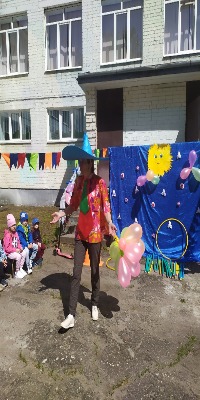 Незнайка:Привет, друзья , а вот и я,Незнайкой все зовут меня-Весёлый беззаботный Незнайка –Коротыш!Живу в цветочном городе-отчаянный малыш!По странам путешествую, играть  люблю и петьИ на ночное небо,на звёздное, смотреть.А, кстати, что у вас за праздник?Воспитатель: Сегодня праздник лета,праздник солнца, праздник  света, праздник детей на всей планете.Незнайка: Что-то я о таком празднике не слышал. Новый год знаю, День рождения знаю, а про праздник детства ничего не знаю.Воспитатель: 1 июня – это Международный день защиты детей и первый день лета.Незнайка:Теперь понятно. Итак, готовьтесь, сейчас все защищаться будем (показывает элементы каратэ)Воспитатель:Ты, Незнайка всё путаешь! В этот день ребята не защищаются, а  говорят о том, как они умеют дружить, о своих мечтах и желаниях, о  том как умеют дружно играть, петь и веселиться. Незнайка, хочешь с нами потанцевать? Незнайка: Конечно! Я люблю танцевать и веселиться.Воспитатель:На праздник весёлый мы все собрались,А ну-ка, детишки, давай веселись!Танец «Дружба»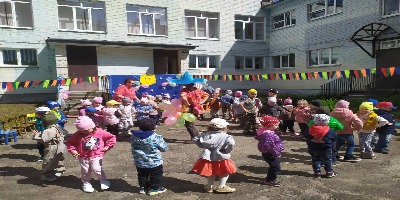 Незнайка: Ребята, а у меня для вас есть летние загадки.Самый маленький жучок,В чёрных крапинках бочок.                (божья коровка)Очень лёгкий, как былинка,Сам зелёный, как травинка,На лугах, в лесах,  у речекВ травках прячется                   (кузнечик) Незнайка: Молодцы ребята! Мне у вас очень нравится, но пора возвращаться к своим коротышкам в цветочный город, а вы продолжайте веселиться, эти воздушные шарики я дарю вам. (Незнайка уезжает)Воспитатель:Посмотрите в небо дети!                        Что вверху так ярко светит?Дети:Солнышко!Воспитатель:Солнце, солнце жарче грей!                         Будет праздник веселей! Эстафета: «Солнышко»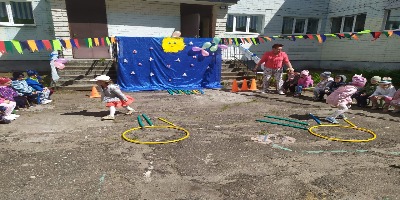 (Дети выкладывают солнышко из жёлтых обручей и гимнастических палок). Эстафета: «Гусеница»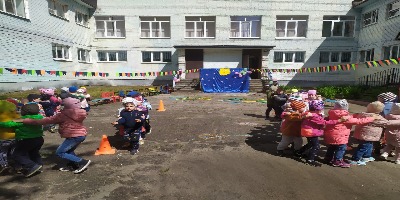 (Дети взявшись друг за друга обегают кегли и возвращаются обратно).Воспитатель:А сейчас мы немного покричим,Если вы со мной согласны, говорите Да».-Настроение отличное?-Да!-Компания приличная?-Да! -Все так считают?-Да!-Все летом отдыхают?-Да!-Мы всё сумеем?-Да!-Мы везде успеем? –Да!-Дружить мы умеем?-Да!-А соперников одолеем?-Да!-Вы умеете рисовать?-Да!-Так давайте начинать?-Да!Воспитатель:На асфальте наши детиОчень любят рисовать,Разноцветными мелкамиЛюбят краски рассыпать!Конкурс  рисунка на асфальте, после чего небольшая дискотека и всем участникам  праздника вручаются воздушные шарики. 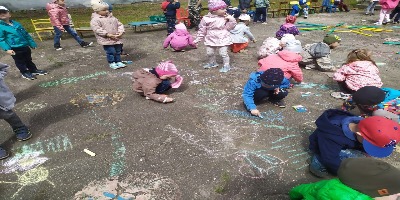 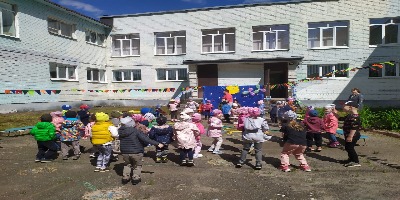        Сценарий составила: воспитатель 2 группы                                            Матусяк И.М.